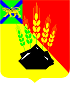 АДМИНИСТРАЦИЯ МИХАЙЛОВСКОГО МУНИЦИПАЛЬНОГО РАЙОНА ПОСТАНОВЛЕНИЕ 
27.04.2022                                             с. Михайловка                                               № 475-паО проведении праздничных мероприятий,посвящённых 77-ой годовщине Победы в Великой Отечественной войне 1941-1945 годовВ соответствии с Федеральным законом от 06.10.2003 № 131-ФЗ «Об общих принципах организации местного самоуправления в Российской Федерации», руководствуясь Уставом Михайловского муниципального района, в связи с празднованием 77-ой годовщины Победы в Великой Отечественной войне 1941-1945 годов, в целях реализации муниципальной программы «Патриотическое воспитание граждан Михайловского муниципального района на 2020-2022 годы», утвержденной постановлением администрации Михайловского муниципального района от 02.10.2019 № 855-па, администрация Михайловского муниципального района ПОСТАНОВЛЯЕТ:Провести праздничные мероприятия, посвященные 77-ой годовщине Победы в Великой Отечественной войне 1941-1945 годов.Утвердить план мероприятий, посвященных празднованию 77-ой годовщины Победы в Великой Отечественной войне 1941-1945 годов (Приложение № 1).Утвердить состав оргкомитета по подготовке и проведению праздничных мероприятий, посвященных празднованию 77-ой годовщины Победы в Великой Отечественной войне 1941-1945 годов (Приложение № 2).Отделу по культуре, внутренней и молодежной политике (Рябенко А.Ю.), управлению по вопросам образования (Чепала А.Ф.), отделу физкультурно-массовой и спортивной работы (Юркасов Л.А.) муниципальному межпоселенческому бюджетному учреждению культуры Михайловского муниципального района «Методическое культурно-информационное объединение» (Андрющенко М.С.): Подготовить сценарий мероприятий согласно утверждённому плану;Организовать и провести мероприятия согласно утверждённому плану; Обеспечить разметку площади для проведения митинга и праздничного шествия;Обеспечить почётный караул у памятника воинам Великой Отечественной войны 1941-1945 годов 09 мая 2022 года с 10.00 до 13.00 часов и возложение гирлянды; Обеспечить участие учащихся МБОУ «СОШ имени А.И. Крушанова с. Михайловка» (Петухова В.Н.), МБУ ДО «ДШИ» с. Михайловка (Лим И.Б.), МБО ДО «ДЮСШ» с. Михайловка (Климчук А.А.) в мероприятиях согласно утверждённому плану;Организовать и провести районную патриотическую акцию «Георгиевская лента» в период с 30 апреля по 09 мая 2022 года.Рекомендовать отделу Министерства внутренних дел Российской Федерации по Михайловскому району (Присакарь П.И.):Во время проведения митинга и праздничного шествия обеспечить свободное прохождение колонны мимо трибуны;Обеспечить охрану общественного порядка и безопасность граждан 09 мая 2022 года с 10.00 до 22.00 часов на центральной площади с. Михайловка, 09 мая 2022 года с 12.00 до 15.00 часов стадионе МБОУ «СОШ им. А.И. Крушанова с. Михайловка»;Обеспечить свободный доступ к автомобилю скорой помощи на центральной площади с. Михайловка;Запретить стоянки частного транспорта возле зданий администрации Михайловского муниципального района, районного Дома культуры с. Михайловка 09 мая 2022 года с 10.00 до 22.00 часов;Обеспечить охрану монументов воинской славы, памятников и мест захоронения воинов Великой Отечественной войны 1941-1945 годов, находящихся на территории Михайловского муниципального района, с 01 по 10 мая 2022 года;Принять участие в районной патриотической акции «Георгиевская лента» в период с 30 апреля по 09 мая 2022 года.Рекомендовать КГБУЗ «Михайловская ЦРБ» (Никитина Л.Г.) 09 мая 2022 года с 10.00 до 22.00 часов обеспечить дежурство врача и автомобиля скорой помощи с набором медикаментов, необходимых для оказания первой медицинской помощи во время проведения мероприятий согласно утверждённому плану;Рекомендовать начальнику 17 ОПС Приморского края по охране Михайловского муниципального района – филиала ГКУ ПК ПБ, ГОЧС (Мориц С.В.) в связи с запуском фейерверка обеспечить пожарную безопасность в виде предоставления пожарного расчета 09 мая 2022 года с 21.30 до 22.00 часов.Отделу экономики управления экономики (Маркова М.Н.):Организовать 09 мая 2022 года с 10.00  часов на центральной площади с. Михайловка торговлю прохладительными напитками, мороженым, кондитерскими изделиями и т.д.;Совместно с ММБУК ММР «МКИО» (Андрющенко М.С.) обеспечить подготовку продуктов, разовой посуды, скатертей, столов, приготовление солдатской каши, скамеек для размещения ветеранов и гостей праздника. Муниципальному межпоселенческому бюджетному учреждению культуры Михайловского муниципального района «МКИО» (Андрющенко М.С.) и муниципальному казенному учреждению «Управление по организационно-техническому обеспечению деятельности администрации Михайловского муниципального района» (Корж С.Г.) обеспечить автотранспорт для подвоза вдов погибших и умерших участников Великой Отечественной войны, тружеников тыла.Муниципальному казенному учреждению «Управление по организационно-техническому обеспечению деятельности администрации Михайловского муниципального района» (Корж С.Г.):10.1. Перекрыть движение  автотранспорта (леерными ограждениями) в с. Михайловка по ул. Красноармейской 09 мая 2022 года с 10.00 до 12.00 часов от ул. Красноармейская – ул. Ленинская, от ул.  Красноармейская – ул. Колхозная, от ул. Красноармейская – ул. Тихоокеанская, с 10.00 до 22.00 часов от ул. Красноармейская – ул. Ленинская (до перекрёста ул. Тихоокеанская);Оформить здание администрации Михайловского муниципального района в соответствии с тематикой праздничных мероприятий;Обеспечить уборку центральной площади с. Михайловка до начала и по окончанию праздничных мероприятий; Разместить 3 контейнера для сбора мусора на центральной площади с. Михайловка и 1 контейнер на стадионе МБОУ «СОШ им. А.И. Крушанова с. Михайловка»; Разместить настоящее постановление на официальном сайте администрации Михайловского муниципального района.Муниципальной бюджетной организации дополнительного образования «Детская юношеская спортивная школа с. Михайловка» (Климчук А.А.) обеспечить участие воспитанников организации в праздничных мероприятиях согласно утверждённому плану.Рекомендовать главе Михайловского сельского поселения (Мезько П.П.) обеспечить освещение улиц Красноармейской, Колхозной, центральной площади с. Михайловка, питание электрической розетки на центральной площади с. Михайловка 09 мая 2022 года с 09.00 до 22.30 часов.Рекомендовать главам городского и сельских поселений:Провести на подведомственных территориях праздничные мероприятия в честь 77-ой годовщины Победы в Великой Отечественной войне 1941-1945 годов, и в срок до 30 апреля 2022 года предоставить в отдел по культуре, внутренней и молодежной политике (Рябенко А.Ю.) план мероприятий, посвящённых 77-ой годовщине Победы в Великой Отечественной войне 1941-1945 гг.Совместно с представителями добровольной народной дружины сельских и городского поселений в период с 01 по 10 мая 2022 года обеспечить охрану монументов воинской славы, памятников и мест захоронения воинов Великой Отечественной войны 1941-1945 гг., находящихся на подведомственной территории.Контроль выполнения настоящего постановления возложить на первого заместителя главы администрации Михайловского муниципального района Зубок П.А.Глава Михайловского муниципального района –Глава администрации района                                                       В.В. АрхиповПриложение № 1к постановлению администрации Михайловского муниципального районаот 27.04.2022 № 475-паПЛАНмероприятий, посвященных празднованию 77-й годовщиныПобеды в Великой Отечественной войне 1941-1945 годов Приложение № 2к постановлению администрации Михайловского муниципального районаот 27.04.2022 № 475-паСОСТАВ оргкомитета по подготовке и проведению праздничных мероприятий,посвященных празднованию 77-ой годовщины Победы в Великой Отечественной войне 1941-1945 гг.№п/пНаименование мероприятийДата и время проведенияпроведенияМесто проведенияОтветственныелицаБессмертный полк09.05.202210.00 – 11.00Сбор у МБОУ «СОШ им. А.И. Крушанова с. Михайловка»Юркасов Л.А.Швецов Н.Г.Таратадзе Э.Б.«Не смолкнет слава, не померкнет подвиг» - митинг (возложение гирлянды) жителей Михайловского муниципального района, Бессмертный полк, праздничное шествие09.05.202211.00 – 11.50Центральная площадьс. МихайловкаО.В. ПетроченкоМ.С. АндрющенкоА.Ю. РябенкоА.Ф. ЧепалаПатриотическая акция «Солдатская каша»09.05.202211.50 – 13.00Центральная площадьс. МихайловкаА.Ю. РябенкоМ.С. АндрющенкоКонцерт детских творческих коллективов, концерт «Спасибо деду за Победу»»09.05.202212.00 – 13.30Центральная площадьс. МихайловкаМ.С. АндрющенкоИ.И. МирошниковаПоказательные выступления воспитанников МБО ДО «ДЮСШ с. Михайловка»09.05.202219.30 – 20.00Центральная площадьс. МихайловкаА.А. КлимчукРабота тематических фотозон09.05.202111.45 – 15.00Центральная площадьс. МихайловкаА.Ю. РябенкоМ.С. АндрющенкоСпортивные мероприятия09.05.202212.00 – 15.00Стадион МБОУ «СОШ им. А.И. Крушановас. Михайловка»Юркасов Л.А.«Музыка наших побед» - праздничный вечерний концерт09.05.202220.00 – 21.30 Центральная площадьс. МихайловкаА.Ю. РябенкоМ.С. АндрющенкоО.В. ПетроченкоПатриотическая программа «Памяти павших». Свечное шествие09.05.202221.30 – 21.50Центральная площадьс. МихайловкаО.В. ПетроченкоМ.С. АндрющенкоА.Ю. РябенкоФейерверк09.05.202121.50 – 22.00Центральная площадьс. МихайловкаМ.С. АндрющенкоС.Г. Корж Зубок П.А., первый заместитель главы администрации ММРпредседатель орг. комитетаПетроченко О.В. заместителя главы администрации ММРзаместитель председателя орг. комитетаНахватюк И. В., главный специалист отдела по культуре, внутренней и молодежной политике секретарь орг. комитетаРябенко А.Ю., начальник отдела по культуре, внутренней и молодежной политике член орг. комитетаСизарева О.К., заместитель начальника управления по вопросам образования член орг. комитетаАндрющенко М.С., директор ММБУК ММР «МКИО»член орг. комитетаМаркова М.Н., начальник отдела экономики управления экономикичлен орг. комитетаКорж С.Г., директор МКУ «УОТОД АММР»член орг. комитетаЮркасов Л.А., начальник отдела физкультурно-массовой и спортивной работы член орг. комитетаМезько П.П., глава Михайловского сельского поселениячлен орг. комитетаПрисакарь П.И., начальник отдела Министерства внутренних дел Российской Федерации по Михайловскому районуКравцов А.Л., директор КГКУ 17 ОПСчлен орг. комитетачлен орг. комитета